F.C.P.A.Award Nomination Packet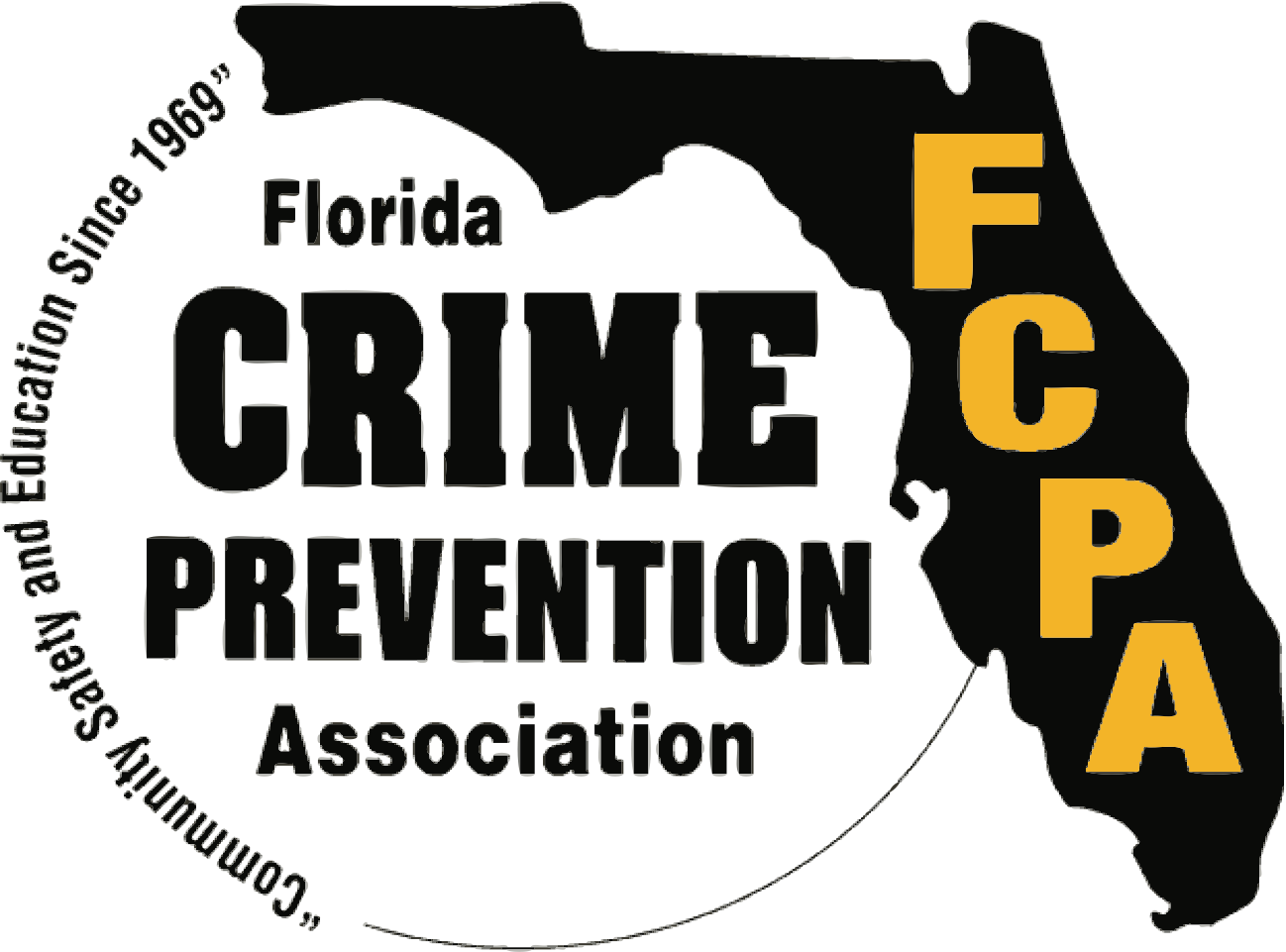 55th Annual Crime Prevention Training Conference Presented by theFlorida Crime Prevention Association October 21st – October 25th, 2024Sandestin Golf & Beach Resort9300 Emerald Coast PkwyMiramar Beach, FL 32550A copy of the “Award Nomination Categories” page and the “Nomination Contact Information” page must accompany EACH nomination.Award Nomination CategoriesCheck one:o Category AOutstanding Crime Prevention Programo Category BCrime Prevention Volunteer of the Yearo Category CCrime Prevention Unit of the Year (Large Agency – 100+ sworn)o Category DCrime Prevention Unit of the Year (Small Agency – Less than 100sworn)o Category ECrime Prevention Practitioner of the Yearo Category FLifetime Achievement Award (This award is presented solely at the discretion of the FCPA Board of Directors to a person who has spent at least ten (10) years in the Crime Prevention field and has proven their dedication to the area of Crime Prevention. See Category E, page 9, for additional information about this award)Nomination Contact InformationNOTE: This nomination form replaces all previous forms. No other form or award will be considered or accepted.2024 Award Categories & Nomination CriteriaThe Florida Crime Prevention Association (FCPA) is accepting nominations for the 2024 Crime Prevention Awards Program that will be held in conjunction with the annual statewide crime prevention training conference. This year’s conference will be held at the Sandestin Golf & Beach Resort, 9300 Emerald Coast Pkwy, Miramar Beach, Fl 32550.   The nominated person, organization, agency, or business does not have to be a member of the FCPA to be eligible for an award, with the exception of the Crime Prevention Practitioner of the Year and the Lifetime Achievement award (see individual award categories below for specifics about the awards).Awards will be presented at the FCPA Awards Ceremony Dinner, held Thursday, October 24, 2024, during the conference.NOMINATIONS MUST BE RECEIVED NO LATER THAN MONDAY, AUGUST 23, 2024Winners will be notified by September 13, 2024.Winners may be contacted after the announcement for pictures and additional information.Winners and their guests (3 each) will be invited to attend the Award Ceremony FREE to receive their honors.The packet along with supporting documents must be emailed to:fcpa.awards@gmail.comAll nominations will receive a confirmation. If no confirmation is received, contact Shawn Strickland at sstrick2007@outook.com or 904-630-8036.IMPORTANT GUIDELINES:*****PLEASE NOTE THE GUIDELINES FOR THIS YEAR’S NOMINATIONS HAVE CHANGED*****Please limit each nomination to 500 words or less.  You will be contacted if more information is needed.The Nomination Form (pages 2 & 3) of this packet must be completed and attached to each nomination submitted.No videos, booklets, or notebooks please. All materials become the property of the FCPA and will not be returned.  If your nomination is chosen, the Awards Committee will then contact you to request accompanying photos, videos, or supplemental information.This year we will not require letters of recommendation.Category AOutstanding Crime Prevention ProgramEvery year new crime prevention programs are developed or old ones revitalized and given new direction. A new or improved program stands out like a shining star and should be rewarded.Eligible:Any law enforcement agencyAny governmental agencyAny community-based organizationNomination Criteria:Any law enforcement agency, governmental agency or community-based organization that has developed a new crime prevention program or re-vamped an existing one during the previous 12 months*The nomination can be made by any member of the agency or organization who implemented the program or by someone having knowledge of the program.Nomination to include:Name of the agency or organization who implemented the programDate the program was implementedCrime problem targetedEffectiveness of programPrevious 12 months means 12 months prior to the awards due dateCategory BCrime Prevention Volunteer of the YearThis award offers special recognition for the outstanding and uncompensated efforts of someone who volunteers their time to a law enforcement crime prevention unit or crime prevention-related initiative and who is not employed either full or part-time by that agency or initiative.Eligible:Any volunteer of a law enforcement agency or crime prevention-related initiative.Nomination Criteria:Any person who volunteers for a Florida law enforcement agency’s crime prevention unit or a crime prevention-related initiative for the previous 12 months* is eligible for this awardNomination must be made by someone within the agency or initiativeNomination must list a description of the assignments completed by the volunteer including:Agency or initiative name and volunteer’s total years of service in crime preventionCommunity or area served by the volunteerNumber of hours and programs the volunteer personally participated in during the previous 12 months*Previous 12 months means 12 months prior to the awards due dateCategory CCrime Prevention Unit of the Year (Agency – 100+ Sworn)This award recognizes the special efforts and exceptional accomplishments performed by an agency’s crime prevention unit during the previous 12 months*.Eligible:Any crime prevention unit from an agency with 100+ sworn membersNomination Criteria:Any law enforcement agency’s crime prevention unit whose function is to serve the crime prevention needs of their governmental jurisdiction within the State of Florida can be nominatedThe nomination can be made by either a member of the unit or by someone having knowledge of the unit’s accomplishmentsThe nomination must include:Law enforcement agency’s name and addressThe unit’s chain of command and the members assigned to the unitNumber of total sworn officers employed by the agencyList of accomplishments during the previous 12 months*Previous 12 months means 12 months prior to the awards due dateCategory DCrime Prevention Unit of the Year (Agency – Less than 100 Sworn)This award recognizes the special efforts and exceptional accomplishments performed by an agency’s crime prevention unit during the previous 12 months*.Eligible:Any crime prevention unit from an agency with less than 100 sworn membersNomination Criteria:Any law enforcement agency’s crime prevention unit whose function is to serve the crime prevention needs of their governmental jurisdiction within the State of Florida can be nominatedThe nomination can be made by either a member of the unit or by someone having knowledge of the unit’s accomplishmentsThe nomination must include:Law enforcement agency’s name and addressThe unit’s chain of command and the members assigned to the unitNumber of total sworn officers employed by the agencyList of accomplishments during the previous 12 months*Previous 12 months means 12 months prior to the awards due dateCategory ECrime Prevention Practitioner of the YearThis award recognizes the outstanding efforts of a Florida Crime Prevention Practitioner for his or her contributions and outstanding performance in the field of crime prevention during the previous 12 months*Eligible:Any law enforcement employeeNominee must hold the designation Florida Crime Prevention or CPTED PractitionerNominee must be a member in good standing of the Florida Crime Prevention AssociationNomination Criteria:Any law enforcement employee who holds a Florida Crime Prevention or CPTED Practitioner designation and is an FCPA member in good standing is eligible for this awardThe nomination can be made by any member of the agency employing the practitioner or by someone having knowledge of the practitioner’s workNomination to include:Name, rank and years of service in crime preventionDescription of the outstanding work accomplishments during the previous 12 months*Community group/area served by the practitionerList of the programs and responsibilities of the practitioner during this time framePrevious 12 months means 12 months prior to the awards due date.Category FLifetime Achievement AwardThis award recognizes any Crime Prevention Practitioner who has spent the majority of their career in the Crime Prevention field and has proven their dedication to the area of Crime Prevention and the FCPA’s crime prevention ideals.Eligible:Any law enforcement employeeAny business employeeNominee must hold the designation Florida Crime Prevention Practitioner and have been working in that capacity for a minimum of 10 years.Nominee must be a member of the Florida Crime Prevention AssociationNomination Criteria:Any law enforcement employee, business employee, employed full time, either sworn or non-sworn, and who holds a Florida Crime Prevention Practitioner designation and is a FCPA member in good standing is eligible for this award.The nomination can be made by any member of the agency or business employing the Practitioner, or by someone having knowledge of the Practitioners work.Nomination must include:Name, rank and years of service in crime preventionDescription of the outstanding work accomplished during the Crime Prevention careerCommunity group/area served by the PractitionerList of the programs and responsibilities of the Practitioner during their career.